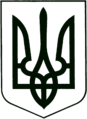 УКРАЇНАМОГИЛІВ-ПОДІЛЬСЬКА МІСЬКА РАДА
ВІННИЦЬКОЇ ОБЛАСТІР О З П О Р Я Д Ж Е Н Н ЯМІСЬКОГО ГОЛОВИ                                              Про надання матеріальної допомоги             Керуючись  ст. 42 Закону України «Про  місцеве  самоврядування  в Україні»,  рішенням 14 сесії міської ради 8 скликання від 23.12.2021р. № 419 «Про затвердження міської Програми «Соціальний захист та соціальне забезпечення громадян на 2022-2024  роки», рішенням 4 сесії міської ради 8 скликання від 18.02.2021р. № 86 «Про затвердження Положення про порядок надання матеріальної грошової допомоги жителям Могилів-Подільської міської територіальної громади  Могилів-Подільського району Вінницької області», розпорядженням міського голови від 18.02.2021р. № 39 «Про затвердження Положення про Комісію  та її особового складу з розгляду питань надання  матеріальної  допомоги жителям Могилів-Подільської міської територіальної громади Могилів-Подільського району Вінницької області», відповідно Протоколу № 1  від 16.01.2023 р. засідання Комісії з розгляду питань надання  матеріальної  допомоги жителям Могилів-Подільської міської територіальної громади Могилів-Подільського району Вінницької області:1. Надати матеріальну допомогу жителям Могилів-Подільської міської територіальної громади  Могилів-Подільського району Вінницької області, згідно додатку.2. Начальнику фінансово – економічного управління міської ради (Власюк М.В.) профінансувати витрати, пов’язані з   наданням матеріальної допомоги по КПКВ 0213242  КЕКВ 2730 в сумі 77 000,00 грн. (сімдесят сім тисяч грн. 00 коп).3. Начальнику відділу бухгалтерського обліку та звітності, головному бухгалтеру апарату міської ради та виконкому (Куйбіді М.В.) провести відповідні виплати.    4. Контроль за виконання даного розпорядження залишаю за собою.             Міський голова                                                       Геннадій ГЛУХМАНЮК                                                                                                                                            Додаток					                                    до розпорядження міського голови						                                 від  17.01.2023 р. № 15-рСписок на надання матеріальної допомоги жителям  Могилів-Подільської міської територіальної громади  Могилів-Подільського району Вінницької області                                                                                                               Разом: 77 000 грн. 00 коп                                                                                                   (сімдесят сім тисяч грн. 00 коп) Перший заступник міського голови                                          Петро БЕЗМЕЩУКВід 17.01.2023 р.  м. Могилів-Подільський     № 15-р№Прізвище, ім'я, по-батьковіСерія та номер паспорта, 
Індефікаційний номерАдреса Причина надання матеріальної допомогиСума, грн1Пароконний Володимир ОлександровичПерсональні дані Персональні даніНа лікування2000,002Токарчук Іван Дем`янович Персональні дані Персональні даніНа лікування 4000,003Токарчук Ольга ВасилівнаПерсональні дані Персональні даніНа лікування2000,004Кухарева Тетяна ЮхимівнаПерсональні дані Персональні даніСкрутне матеріальне становище3000,005Пастушенко Інна Миколаївна Персональні дані Персональні даніНа лікування4000,006Воронюк Іван Олексійович Персональні дані Персональні даніНа лікування4000,007Воронюк Людмила Дмитрівна Персональні дані Персональні даніНа лікування (ОНКО)8000,008Осадча Неоніла Олександрівна Персональні дані Персональні даніНа лікування2000,009Руда Раїса ВолодимирівнаПерсональні дані Персональні даніНа лікування(ОНКО)8000,0010Македон Людмила ВасилівнаПерсональні дані Персональні даніНа лікування2000,0011Козлов Сергій ВолодимировичПерсональні дані Персональні даніНа лікування2000,0012Табачний Іван ВасильовичПерсональні дані Персональні даніНа лікування5000,0013Марченкова Наталя ВіталіївнаПерсональні дані Персональні даніНа лікування 6000,0014Дашкевич Сергій Вячеславович Персональні дані Персональні даніНа лікування 6000,0015Ганжалава Людмила КостянтинівнаПерсональні дані Персональні даніНа лікування2000,0016Ткач Олександр Сергійович Персональні дані Персональні даніНа лікування3000,0017Гуськова Тетяна Миколаївна Персональні дані Персональні даніНа поховання4000,0018Саранчук Віра Олексіївна Персональні дані Персональні даніСкрутне матеріальне становище 2000,0019Саранчук Михайло Іванович Персональні дані Персональні даніНа лікування4000,0020Байда Марія Микитівна Персональні дані Персональні даніНа лікування4000,00